Итоги онлайн-опроса гражданпо оценке работы Тверьстата по противодействию коррупциив 2014 годуОнлайн-опрос по оценке работы Тверьстата по противодействию коррупции в 2014 году проводился на сайте Территориального органа Федеральной службы государственной статистики по Тверской области с 01 мая 2014 года по 31 декабря 2014 года. Число проголосовавших составило 8 человек. Работа Тверьстата по противодействию коррупции, согласно результатам опроса, находится на высоком уровне.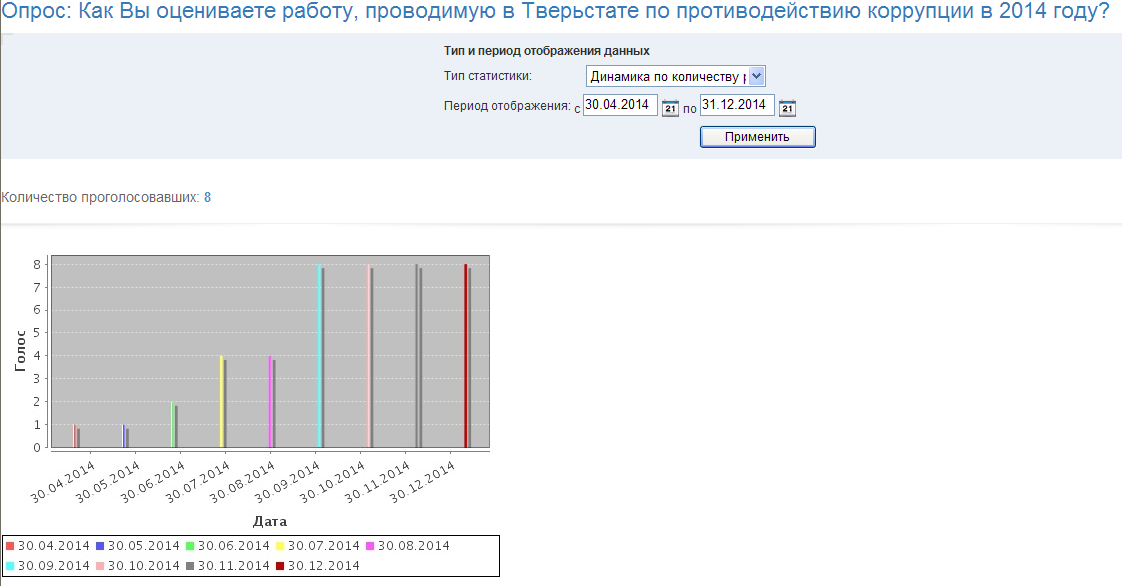 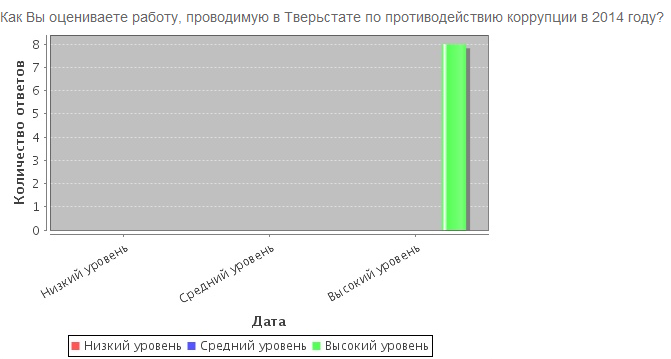 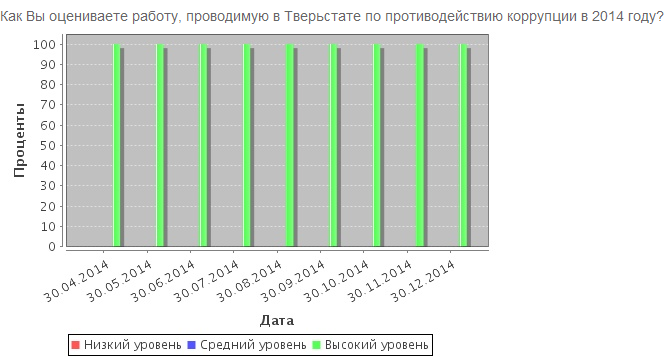 